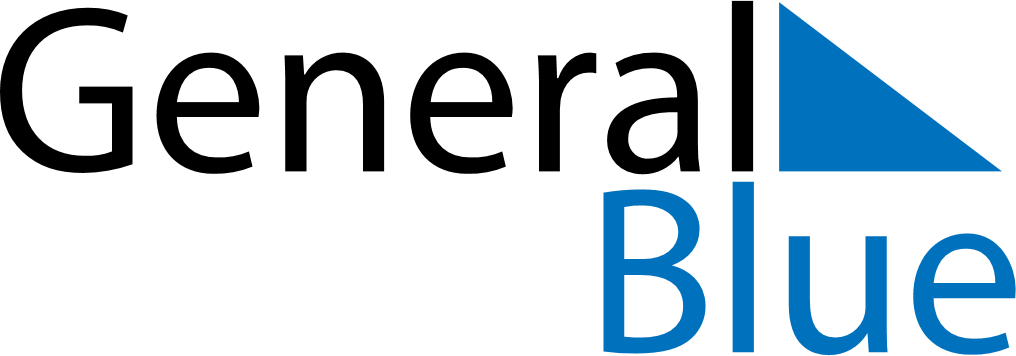 Daily PlannerOctober 20, 2019 - October 26, 2019Daily PlannerOctober 20, 2019 - October 26, 2019Daily PlannerOctober 20, 2019 - October 26, 2019Daily PlannerOctober 20, 2019 - October 26, 2019Daily PlannerOctober 20, 2019 - October 26, 2019Daily PlannerOctober 20, 2019 - October 26, 2019Daily Planner SundayOct 20MondayOct 21TuesdayOct 22WednesdayOct 23ThursdayOct 24 FridayOct 25 SaturdayOct 26MorningAfternoonEvening